TpeHnpOøo«Hae pa6oTa 33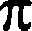 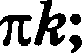 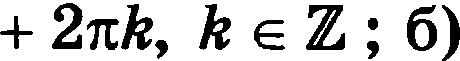 12345678910111210980164,50,99950,631752331613a) — -F2 + 2u8;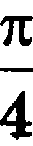 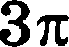 45x 211x 4Tx 2146) 26) 26) 26) 26) 26) 2jg(--æ; 0), (1; 7)(--æ; 0), (1; 7)(--æ; 0), (1; 7)(--æ; 0), (1; 7)(--æ; 0), (1; 7)(--æ; 0), (1; 7)16333333172 296 3502 296 3502 296 3502 296 3502 296 3502 296 35018o 1 1o 1 1o 1 1o 1 1o 1 1o 1 119a) ja; 6) øeT; ø) 4a) ja; 6) øeT; ø) 4a) ja; 6) øeT; ø) 4a) ja; 6) øeT; ø) 4a) ja; 6) øeT; ø) 4a) ja; 6) øeT; ø) 4